This paper contains TWO printed page and Three partsPart IAnswer any FIVE questions.							     5 x 5 = 25	What is the significance of communication skills on individuals and groups? Briefly explain the communication process. Explain the techniques for production of low–cost media. What is media planning? Give examples. Suggest suitable measures to handle challenges faced while working in speech and hearing centers.How can visual aids make oral presentation more effective?Write a note on the traditional form of media in Indian context.PART IIAnswer any THREE questions. 						             3 X 10 = 30List the merits, demerits in various types of communication with suitable examples. Explain how sensory functions can be a channel of miscommunication.Critically analyze media as an educator and an entertainer.Explain the functions & impact of communication skills in media development. Write short notes on:Simulation gamessymposiumPART IIIAnswer any ONE question. 						             1 X 15 = 15Throw light on the functions and priorities of media in addressing issues in India with contemporary examples.“Violence and indecent representation of women has a great impact on our society, especially among youth” – comment.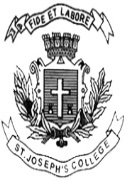 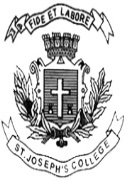 ST. JOSEPH’S COLLEGE (AUTONOMOUS), BANGALORE-27ST. JOSEPH’S COLLEGE (AUTONOMOUS), BANGALORE-27ST. JOSEPH’S COLLEGE (AUTONOMOUS), BANGALORE-27ST. JOSEPH’S COLLEGE (AUTONOMOUS), BANGALORE-27M.S.W.  II SEMESTERM.S.W.  II SEMESTERM.S.W.  II SEMESTERM.S.W.  II SEMESTERSEMESTER EXAMINATION: JULY 2022SEMESTER EXAMINATION: JULY 2022SEMESTER EXAMINATION: JULY 2022SEMESTER EXAMINATION: JULY 2022SW 8321- Developmental Communication and Media in Social WorkSW 8321- Developmental Communication and Media in Social WorkSW 8321- Developmental Communication and Media in Social WorkSW 8321- Developmental Communication and Media in Social WorkTime- 2 1/2 Hrs  Max Marks-70